§373.  Board1.  Establishment; membership.  There is established the Kim Wallace Adaptive Equipment Loan Program Fund Board that consists of 9 members as follows:  the Director of the Bureau of Rehabilitation Services or the director's designee; the Treasurer of State or the Treasurer of State's designee; an experienced consumer lender; a certified public accountant; and 5 persons with a range of disabilities, all nondesignated members to be appointed by the Governor.  The board shall annually elect a chair from among its members.[PL 1999, c. 731, Pt. FF, §5 (AMD).]2.  Terms.  The members appointed by the Governor serve for terms of 4 years.  All other members serve during their tenure in the position that they represent on the board.  Any vacancy is filled in the same manner as the original appointment for the unexpired term of that position.  Members appointed by the Governor upon completion of the terms of the initial members are appointed as follows:A.  One member for one year;  [PL 1991, c. 871, §1 (NEW).]B.  Two members for 2 years;  [PL 1991, c. 871, §1 (NEW).]C.  Two members for 3 years; and  [PL 1991, c. 871, §1 (NEW).]D.  Two members for 4 years.  [PL 1991, c. 871, §1 (NEW).]Thereafter, the terms of office of members appointed by the Governor are for 4 years.[PL 1991, c. 871, §1 (AMD).]3.  Compensation.  Members shall be compensated according to Title 5, chapter 379.[PL 1987, c. 817, §2 (NEW).]SECTION HISTORYPL 1987, c. 817, §2 (NEW). PL 1989, c. 276 (AMD). PL 1991, c. 871, §1 (AMD). PL 1995, c. 322, §3 (AMD). PL 1995, c. 519, §3 (AMD). PL 1997, c. 489, §1 (AMD). PL 1999, c. 731, §FF5 (AMD). The State of Maine claims a copyright in its codified statutes. If you intend to republish this material, we require that you include the following disclaimer in your publication:All copyrights and other rights to statutory text are reserved by the State of Maine. The text included in this publication reflects changes made through the First Regular and First Special Session of the 131st Maine Legislature and is current through November 1, 2023
                    . The text is subject to change without notice. It is a version that has not been officially certified by the Secretary of State. Refer to the Maine Revised Statutes Annotated and supplements for certified text.
                The Office of the Revisor of Statutes also requests that you send us one copy of any statutory publication you may produce. Our goal is not to restrict publishing activity, but to keep track of who is publishing what, to identify any needless duplication and to preserve the State's copyright rights.PLEASE NOTE: The Revisor's Office cannot perform research for or provide legal advice or interpretation of Maine law to the public. If you need legal assistance, please contact a qualified attorney.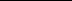 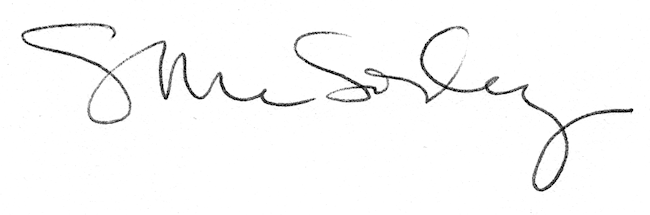 